SW2022安装说明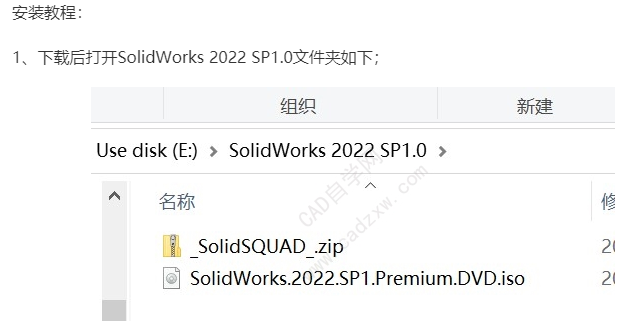 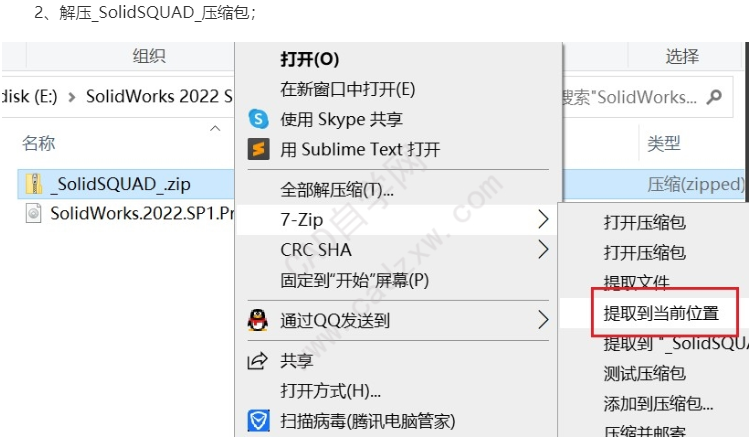 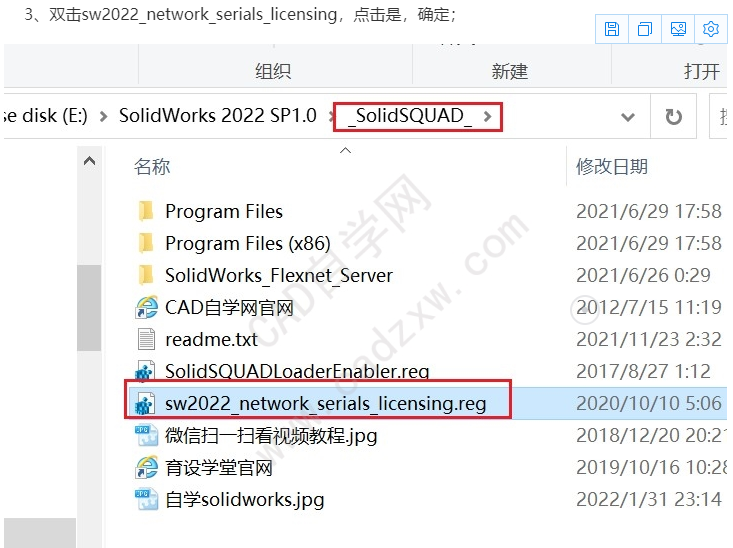 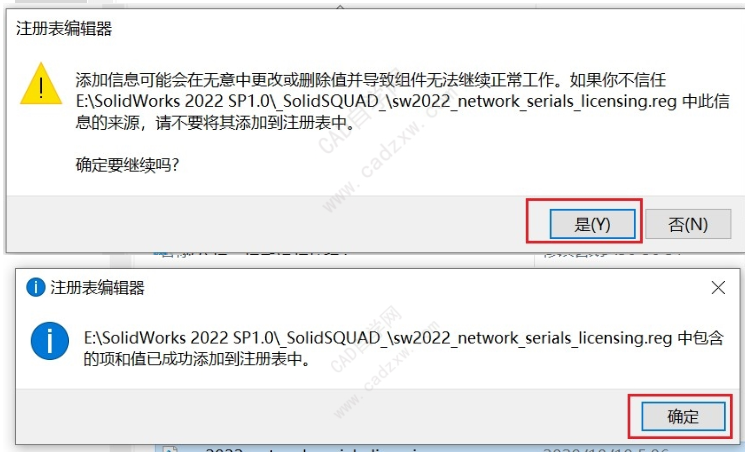 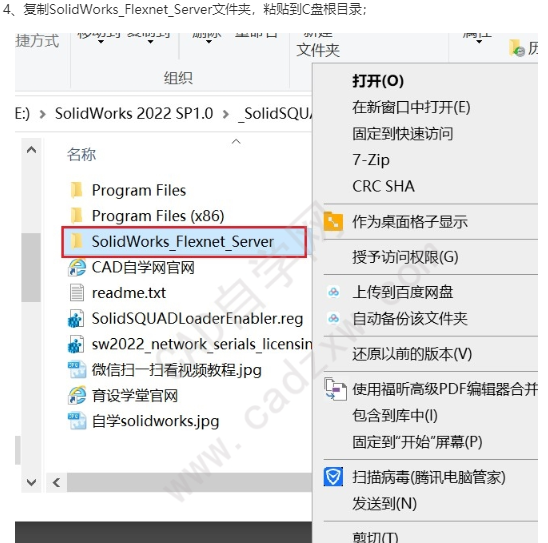 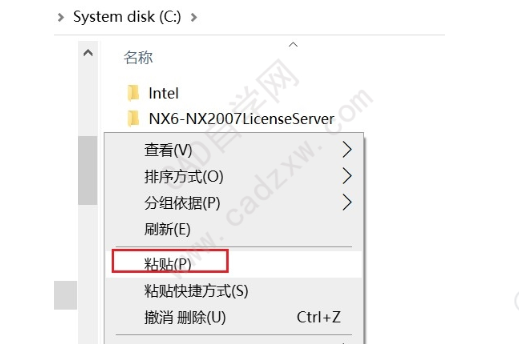 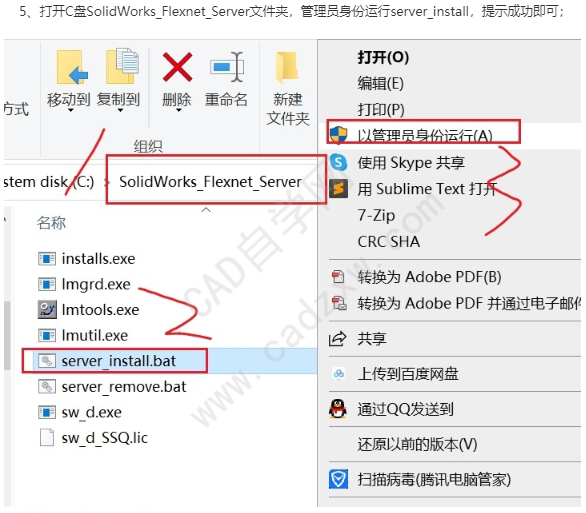 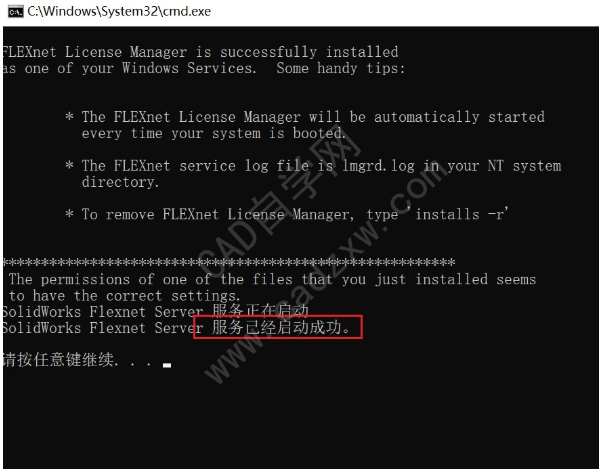 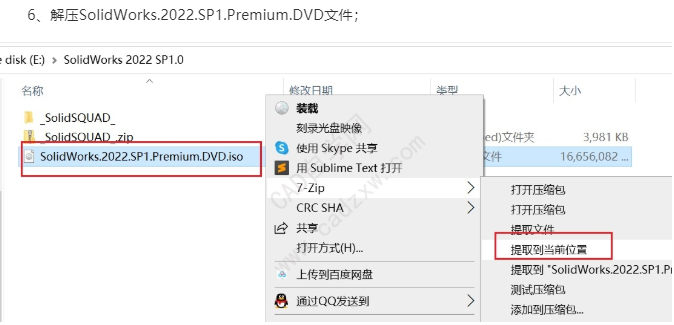 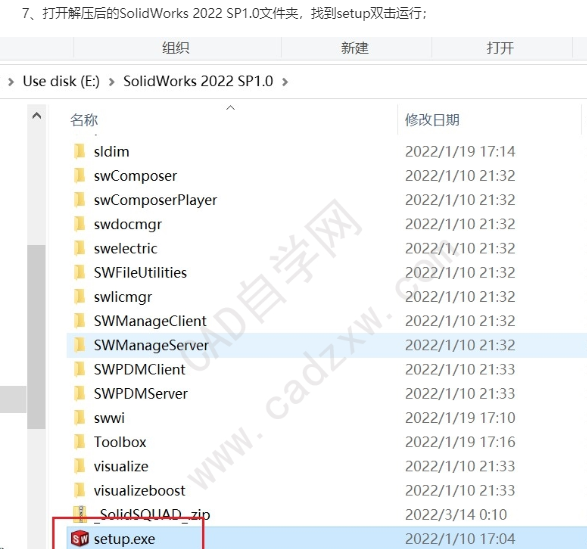 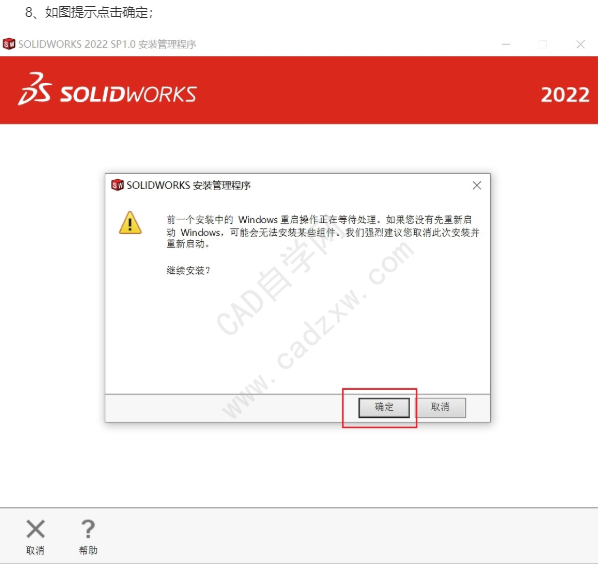 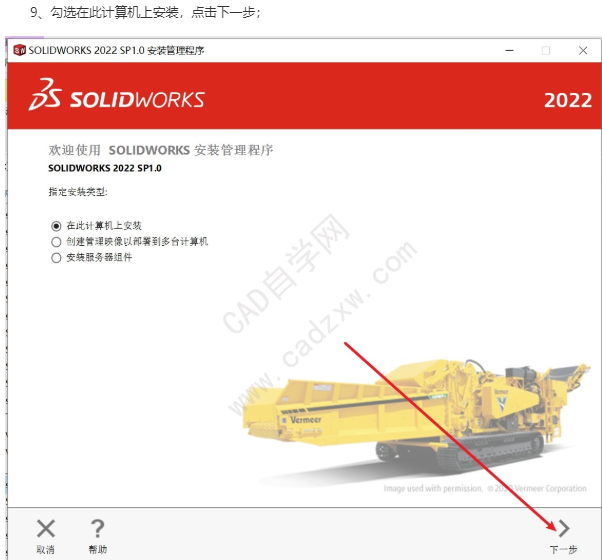 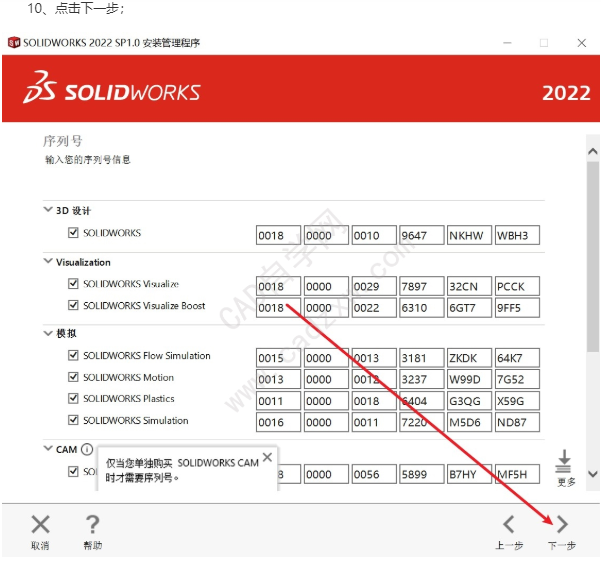 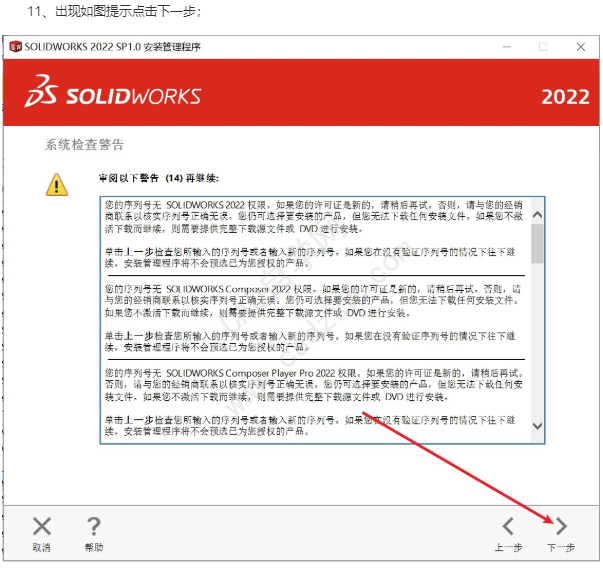 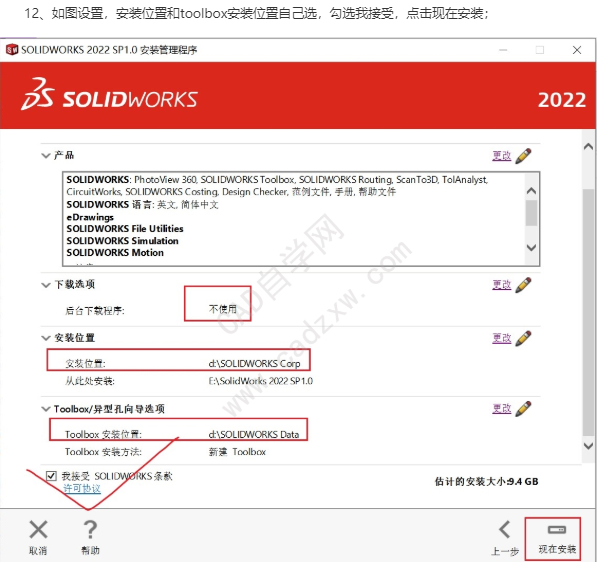 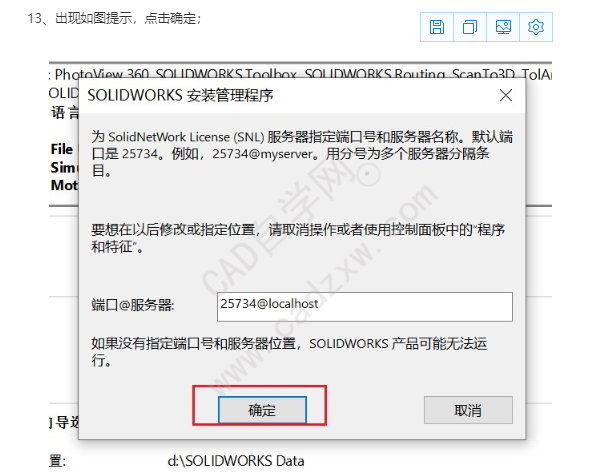 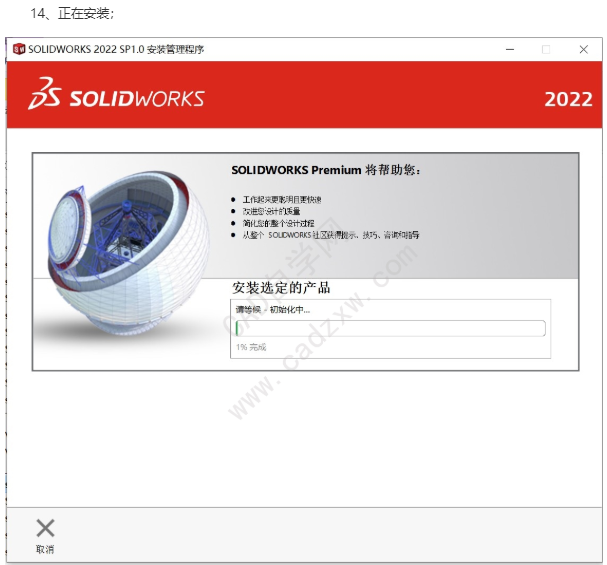 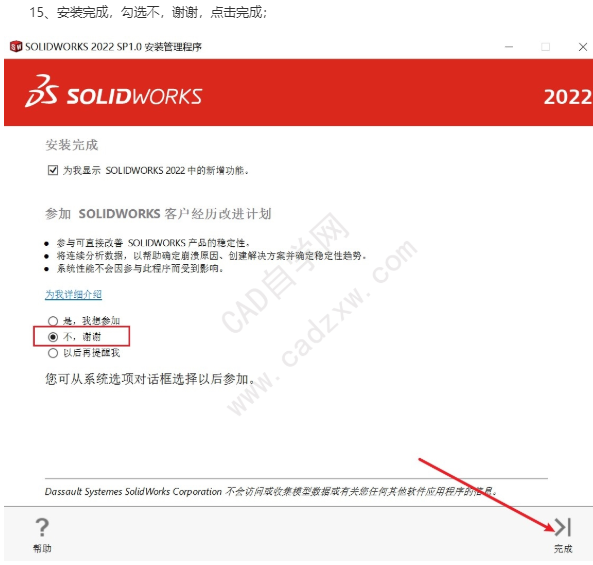 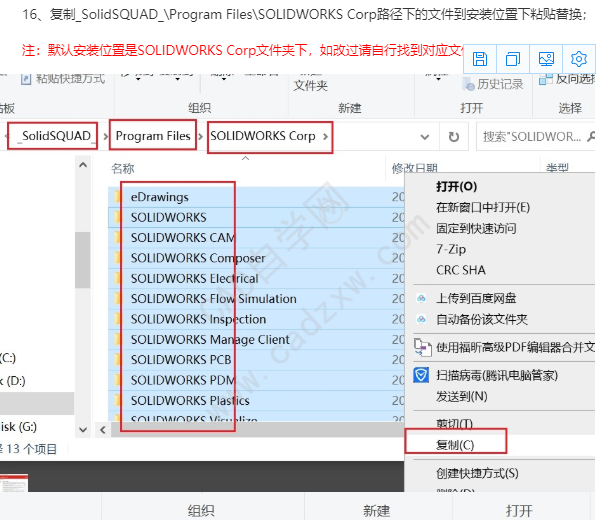 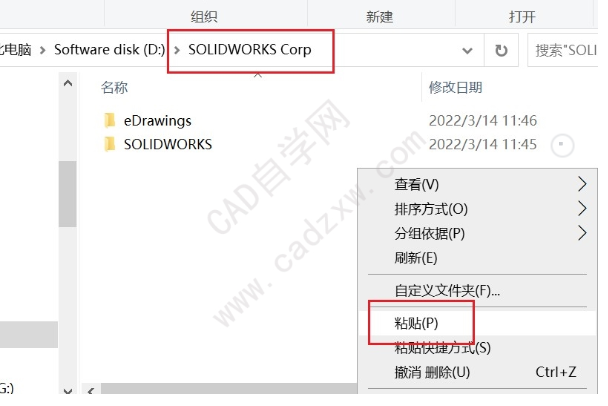 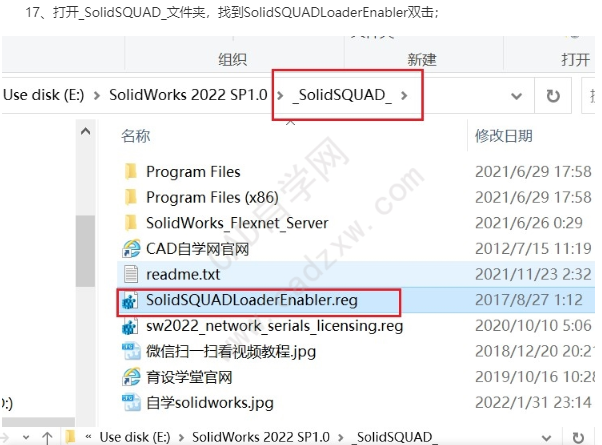 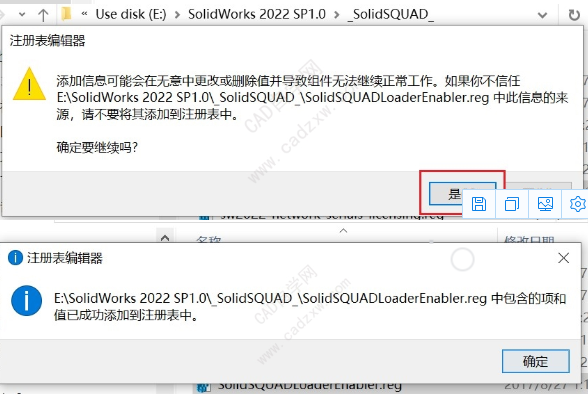 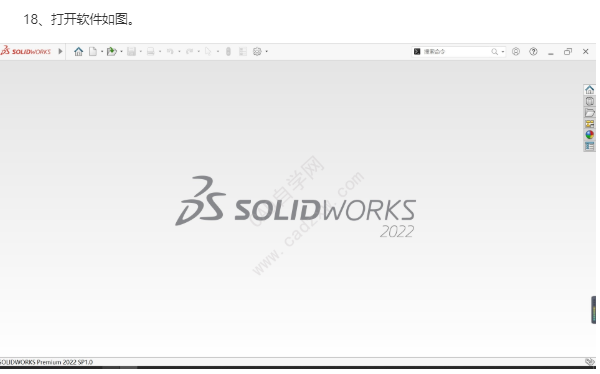 